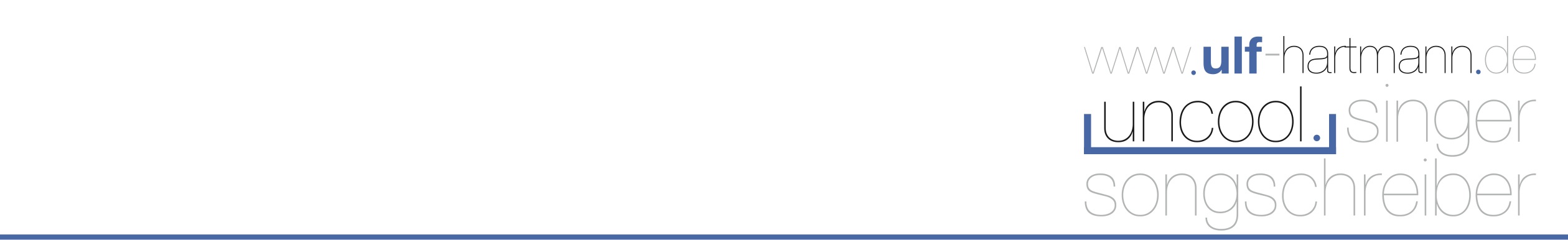 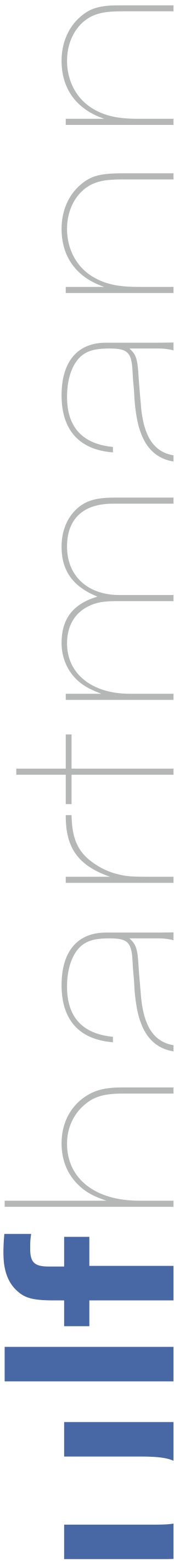 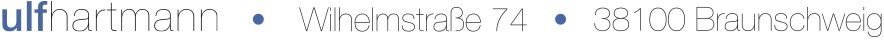 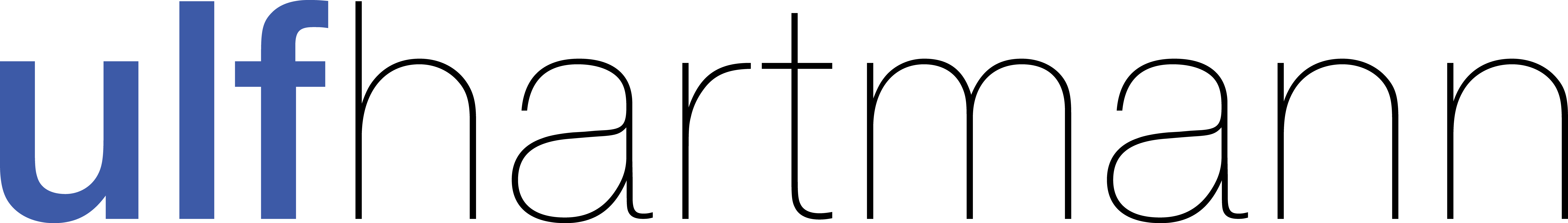 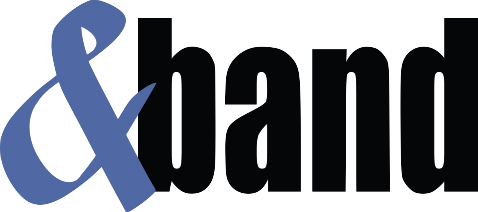 Pressetext"Überdurchschnittlich, aber für alle erreichbar" (Braunschweiger Zeitung)"Nie wirkt ulf hartmann lächerlich. Nie macht er sich lustig. Er betrachtet, sinniert, genießt und erzählt uns dann das Erfahrene mit hoher Musikalität und emotionaler Intelligenz. […] Er ist echt. So wie er da singt, wie er da musiziert, in allem." (Andreas Hähle, Deutsche Mugge)uncoole Lieder verdammt lässig vorgetragenUnerwartete „Lottogewinne“ aber auch selbstverschuldete „Frontalunfälle“…über 40 Jahre Licht und Schatten machen ulfs Musik glaubwürdig und authentisch.Nachdem er keinen Bock mehr hatte, nur zu covern, präsentiert er nun seit 2011 als Singer/Songwriter eigene Lieder auf Deutsch, die aus dem glattgebügelten Mainstreamrahmen herausfallen.Lieder für Verliebte, Lieder für Betrogene, für Leidenschaftliche, für Loser, für Gewinner und für Trinker...ulf hartmann passt nicht ins typische John-Wayne-Klischee – er ist erfrischend uncool. Und er macht uncoole Lieder. Mit Ecken und Kanten. Und mit viel Platz für Gefühle, Hauptsache man hat welche. Egal ob verliebt, verrückt, betrogen, berauscht, berieselt oder einfach nur so…Vielfältig instrumentiert und in wechselnder Besetzung: ulfs Band unterstützt sein großartiges Gitarrenspiel und seine tiefe, rauchige Stimme mit inspiriertem und gekonntem Spiel.ulf hartmann und seine Band bescheren dem Publikum ein sprudelndes Live-Erlebnis. Virtuos und voller Spielfreude berühren sie mit Musik und Stimme. akustisch. ehrlich. live.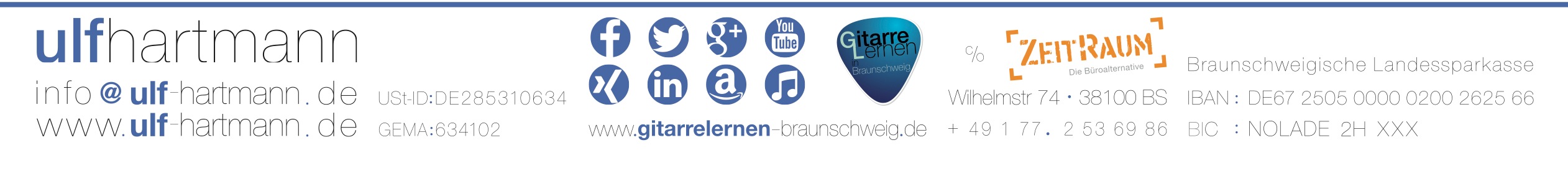 